Les paresseux sont des mammifères d'Amérique tropicale. 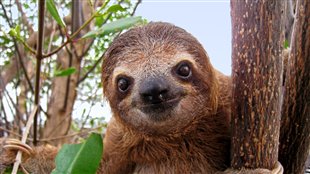 Ce sont des animaux de taille moyenne au mode de vie original : ils sont presque toujours suspendus à l'envers dans les arbres et se déplacent avec lenteur. Ils possèdent de longues griffes.  Ils possèdent 18 dents au total (mais seulement des molaires) pour mâcher           des feuillesIl se déplace très lentement : moins de 10 m à la minute dans les arbres. En fait, cette lenteur est son meilleur camouflage ; il échappe ainsi à la vue perçante de ses prédateurs. Certaines études ont montré qu'il dort environ 12 heures.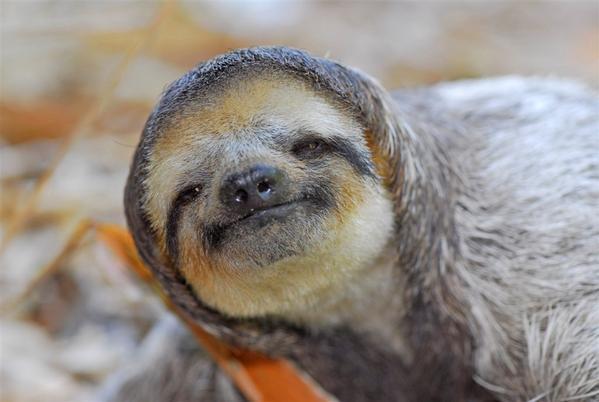 